Histoire CM2 - La monarchie absolue 1Une période troubléeAprès les guerres de religion, l’autorité royale est rétablie par Henri IV (1589-1610) et par Louis XIII (1610-1643), aidé de son ministre Richelieu. Celui-ci soumet les protestants et les nobles qui s’opposent au roi.Louis XIV devient roi à cinq ans en 1643, et la régence est assurée par sa mère Anne d’Autriche et son ministre Mazarin. Le début du règne est troublé par la dernière révolte de la noblesse, la Fronde (1648-1653).Histoire CM2 - La monarchie absolue 1Sur ta feuille de classeur, réponds aux questions suivantes.a) Quels souverains ont rétabli l’autorité royale entre 1589 et 1643 ?b) Cherche et recopie la définition du mot régent dans ton dictionnaire.c) Pourquoi Anne d’Autriche a-t-elle du assurer la régence de Louis XIV ?d) Qui est la mère de Louis XIV, dont on parle dans le document 2 ?e) Qu’a fait Louis XIV pour mettre fin aux révoltes des nobles ?Histoire CM2 - La monarchie absolue 1Sur ta feuille de classeur, réponds aux questions suivantes.a) Quels souverains ont rétabli l’autorité royale entre 1589 et 1643 ?b) Cherche et recopie la définition du mot régent dans ton dictionnaire.c) Pourquoi Anne d’Autriche a-t-elle du assurer la régence de Louis XIV ?d) Qui est la mère de Louis XIV, dont on parle dans le document 2 ?e) Qu’a fait Louis XIV pour mettre fin aux révoltes des nobles ?Histoire CM2 - La monarchie absolue 1Sur ta feuille de classeur, réponds aux questions suivantes.a) Quels souverains ont rétabli l’autorité royale entre 1589 et 1643 ?b) Cherche et recopie la définition du mot régent dans ton dictionnaire.c) Pourquoi Anne d’Autriche a-t-elle du assurer la régence de Louis XIV ?d) Qui est la mère de Louis XIV, dont on parle dans le document 2 ?e) Qu’a fait Louis XIV pour mettre fin aux révoltes des nobles ?Histoire CM2 - La monarchie absolue 1Sur ta feuille de classeur, réponds aux questions suivantes.a) Quels souverains ont rétabli l’autorité royale entre 1589 et 1643 ?b) Cherche et recopie la définition du mot régent dans ton dictionnaire.c) Pourquoi Anne d’Autriche a-t-elle du assurer la régence de Louis XIV ?d) Qui est la mère de Louis XIV, dont on parle dans le document 2 ?e) Qu’a fait Louis XIV pour mettre fin aux révoltes des nobles ?Histoire CM2 - La monarchie absolue 1Sur ta feuille de classeur, réponds aux questions suivantes.a) Quels souverains ont rétabli l’autorité royale entre 1589 et 1643 ?b) Cherche et recopie la définition du mot régent dans ton dictionnaire.c) Pourquoi Anne d’Autriche a-t-elle du assurer la régence de Louis XIV ?d) Qui est la mère de Louis XIV, dont on parle dans le document 2 ?e) Qu’a fait Louis XIV pour mettre fin aux révoltes des nobles ?Histoire CM2 - La monarchie absolue 1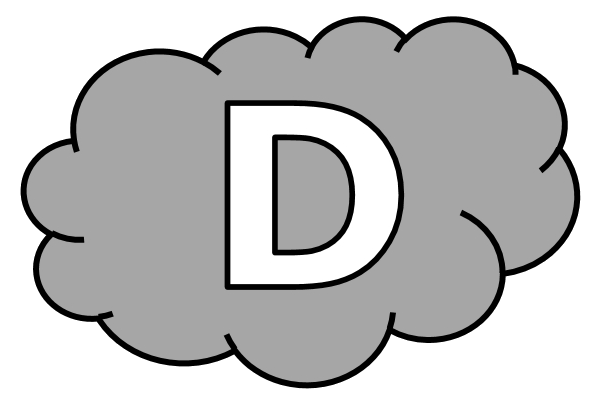 Réponds aux questions suivantes.a) Quels souverains ont rétabli l’autorité royale entre 1589 et 1643 ? Les souverains qui ont rétabli l’autorité royale sont ................................ ...........................................................................................................b) Cherche et recopie la définition du mot régent dans ton dictionnaire. Régent : ......................................................................................................................................................................................................c) Pourquoi Anne d’Autriche a-t-elle du assurer la régence de Louis XIV ? Anne d’Autriche a assuré la régence de Louis XIV car ............................... .............................................................................................................d) Qui est la mère de Louis XIV, dont on parle dans le document 2 ? La mère de Louis XIV est ......................................................................e) Qu’a fait Louis XIV pour mettre fin aux révoltes des nobles ? Pour mettre fin aux révoltes des nobles, Louis XIV ................................... ..........................................................................................................................................................................................................................Histoire CM2 - La monarchie absolue 1 CorrigéSur ta feuille de classeur, réponds aux questions suivantes.a) Quels souverains ont rétabli l’autorité royale entre 1589 et 1643 ? Henri IV et Louis XIII.b) Cherche et recopie la définition du mot régent dans ton dictionnaire. Régent : personne qui dirige un royaume pendant la minorité du roi.c) Pourquoi Anne d’Autriche a-t-elle du assurer la régence de Louis XIV ? Car Louis XIV n’avait que cinq ans quand il est devenu roi.d) Qui est la mère de Louis XIV, dont on parle dans le document 2 ? Anne d’Autriche.e) Qu’a fait Louis XIV pour mettre fin aux révoltes des nobles ? Il les a fait venir à Versailles.Histoire CM2 - La monarchie absolue 1Les dynasties qui ont exercé le pouvoir en France jusqu’à la révolution.Histoire CM2 - La monarchie absolue 1Les dynasties qui ont exercé le pouvoir en France jusqu’à la révolution.Histoire CM2 - La monarchie absolue 1Les dynasties qui ont exercé le pouvoir en France jusqu’à la révolution.Histoire CM2 - La monarchie absolue 1 CorrigéLes dynasties qui ont exercé le pouvoir en France jusqu’à la révolution.Histoire CM2 - La monarchie absolue 2La monarchie absolueSous l’Ancien Régime (XVIIème-XVIIIème siècles), la France est une monarchie absolue de droit divin. Les rois ont pratiquement tous les pouvoirs et les sujets leur doivent obéissance.Louis XIV (1661-1715) renforce la monarchie absolue. Il gouverne lui-même et se fait représenter dans les provinces par des intendants. Il réunit les nobles importants à la cour de Versailles pour mieux les surveiller.MisèresLes guerres et les dépenses du roi et de la Cour ruinent le pays. Révoltes, famines et épidémies caractérisent la fin du règne de Louis XIV.Histoire CM2 - La monarchie absolue 2Sur ta feuille de classeur, réponds aux questions suivantes.a) Comment appelle-t-on le régime des XVIIème et XVIIIème siècles en France ?b) Cherche sur ton dictionnaire et recopie les définitions suivantes : « monarchie absolue » (tu trouveras la définition à « absolu ») ; « divin ».c) Pourquoi, pendant le règne de Louis XIV, le pays est-il ruiné ?d) Quand le document 2 a-t-il été écrit ?e) Que demande son auteur à Louis XIV ?Histoire CM2 - La monarchie absolue 2Sur ta feuille de classeur, réponds aux questions suivantes.a) Comment appelle-t-on le régime des XVIIème et XVIIIème siècles en France ?b) Cherche sur ton dictionnaire et recopie les définitions suivantes : « monarchie absolue » (tu trouveras la définition à « absolu ») ; « divin ».c) Pourquoi, pendant le règne de Louis XIV, le pays est-il ruiné ?d) Quand le document 2 a-t-il été écrit ?e) Que demande son auteur à Louis XIV ?Histoire CM2 - La monarchie absolue 2Sur ta feuille de classeur, réponds aux questions suivantes.a) Comment appelle-t-on le régime des XVIIème et XVIIIème siècles en France ?b) Cherche sur ton dictionnaire et recopie les définitions suivantes : « monarchie absolue » (tu trouveras la définition à « absolu ») ; « divin ».c) Pourquoi, pendant le règne de Louis XIV, le pays est-il ruiné ?d) Quand le document 2 a-t-il été écrit ?e) Que demande son auteur à Louis XIV ?Histoire CM2 - La monarchie absolue 2Sur ta feuille de classeur, réponds aux questions suivantes.a) Comment appelle-t-on le régime des XVIIème et XVIIIème siècles en France ?b) Cherche sur ton dictionnaire et recopie les définitions suivantes : « monarchie absolue » (tu trouveras la définition à « absolu ») ; « divin ».c) Pourquoi, pendant le règne de Louis XIV, le pays est-il ruiné ?d) Quand le document 2 a-t-il été écrit ?e) Que demande son auteur à Louis XIV ?Histoire CM2 - La monarchie absolue 2Sur ta feuille de classeur, réponds aux questions suivantes.a) Comment appelle-t-on le régime des XVIIème et XVIIIème siècles en France ?b) Cherche sur ton dictionnaire et recopie les définitions suivantes : « monarchie absolue » (tu trouveras la définition à « absolu ») ; « divin ».c) Pourquoi, pendant le règne de Louis XIV, le pays est-il ruiné ?d) Quand le document 2 a-t-il été écrit ?e) Que demande son auteur à Louis XIV ?Histoire CM2 - La monarchie absolue 2Sur ta feuille de classeur, réponds aux questions suivantes.a) Comment appelle-t-on le régime des XVIIème et XVIIIème siècles en France ?b) Cherche sur ton dictionnaire et recopie les définitions suivantes : « monarchie absolue » (tu trouveras la définition à « absolu ») ; « divin ».c) Pourquoi, pendant le règne de Louis XIV, le pays est-il ruiné ?d) Quand le document 2 a-t-il été écrit ?e) Que demande son auteur à Louis XIV ?Histoire CM2 - La monarchie absolue 2Réponds aux questions suivantes.a) Comment appelle-t-on le régime des XVIIème et XVIIIème siècles en France ? Le régime des XVIIème et XVIIIème siècles s’appelle ................................... ............................................................................................................b) Cherche sur ton dictionnaire et recopie les définitions suivantes : « monarchie absolue » (tu trouveras la définition à « absolu ») ; ......................................................................................................... ............................................................................................................. « divin » ......................................................................................................... .............................................................................................................c) Pourquoi, pendant le règne de Louis XIV, le pays est-il ruiné ? Le pays est ruiné car ............................................................................ .............................................................................................................d) Quand le document 2 a-t-il été écrit ? Le document 2 a été écrit .....................................................................e) Que demande son auteur à Louis XIV ? Son auteur demande à Louis XIV .....................................................................................................................................................................................................................................................................................Histoire CM2 - La monarchie absolue 2 CorrigéSur ta feuille de classeur, réponds aux questions suivantes.a) Comment appelle-t-on le régime des XVIIème et XVIIIème siècles en France ? L’ancien régime.b) Cherche sur ton dictionnaire et recopie les définitions suivantes : « monarchie absolue » (tu trouveras la définition à « absolu ») ; Régime politique dans lequel le roi a tous les pouvoirs. « divin ». Qui concerne Dieu ou les dieux.c) Pourquoi, pendant le règne de Louis XIV, le pays est-il ruiné ? À cause des guerres et des dépenses du roi.d) Quand le document 2 a-t-il été écrit ? En 1694.e) Que demande son auteur à Louis XIV ? De faire attention à son peuple, de le nourrir.CM2La monarchie absolueLa monarchie absolue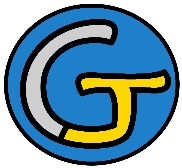 Découverte du mondeHistoireLa monarchie absolueLa monarchie absolueCompétences :- Situer chronologiquement des grandes périodes historiques.- Ordonner des faits les uns par rapport aux autres et les situer dans une époque ou une période donnée.- Manipuler et réinvestir le repère historique dans différents contextes.- Utiliser des documents donnant à voir une représentation du temps (dont les frises chronologiques), à différentes échelles, et le lexique relatif au découpage du temps et suscitant la mise en perspectivedes faits.- Mémoriser les repères historiques liés au programme et savoir les mobiliser dans différents contextes.-  Le temps des rois : Louis XIV, le roi Soleil à VersaillesCompétences :- Situer chronologiquement des grandes périodes historiques.- Ordonner des faits les uns par rapport aux autres et les situer dans une époque ou une période donnée.- Manipuler et réinvestir le repère historique dans différents contextes.- Utiliser des documents donnant à voir une représentation du temps (dont les frises chronologiques), à différentes échelles, et le lexique relatif au découpage du temps et suscitant la mise en perspectivedes faits.- Mémoriser les repères historiques liés au programme et savoir les mobiliser dans différents contextes.-  Le temps des rois : Louis XIV, le roi Soleil à VersaillesCompétences :- Situer chronologiquement des grandes périodes historiques.- Ordonner des faits les uns par rapport aux autres et les situer dans une époque ou une période donnée.- Manipuler et réinvestir le repère historique dans différents contextes.- Utiliser des documents donnant à voir une représentation du temps (dont les frises chronologiques), à différentes échelles, et le lexique relatif au découpage du temps et suscitant la mise en perspectivedes faits.- Mémoriser les repères historiques liés au programme et savoir les mobiliser dans différents contextes.-  Le temps des rois : Louis XIV, le roi Soleil à VersaillesCompétences :- Situer chronologiquement des grandes périodes historiques.- Ordonner des faits les uns par rapport aux autres et les situer dans une époque ou une période donnée.- Manipuler et réinvestir le repère historique dans différents contextes.- Utiliser des documents donnant à voir une représentation du temps (dont les frises chronologiques), à différentes échelles, et le lexique relatif au découpage du temps et suscitant la mise en perspectivedes faits.- Mémoriser les repères historiques liés au programme et savoir les mobiliser dans différents contextes.-  Le temps des rois : Louis XIV, le roi Soleil à VersaillesObjectifs notionnels : Connaître le nom des dynasties royales jusqu’à la révolution. Connaître le nom des rois qui ont gouverné en France au XVIIème siècle. Connaître quelques informations sur Louis XIV.Objectifs notionnels : Connaître le nom des dynasties royales jusqu’à la révolution. Connaître le nom des rois qui ont gouverné en France au XVIIème siècle. Connaître quelques informations sur Louis XIV.Objectifs méthodologiques : Trouver des informations dans une fiche documentaire.Objectifs méthodologiques : Trouver des informations dans une fiche documentaire.Leçon(s) correspondante(s) :HIST 2 La monarchie absolueLeçon(s) correspondante(s) :HIST 2 La monarchie absolueLeçon(s) correspondante(s) :HIST 2 La monarchie absolueLeçon(s) correspondante(s) :HIST 2 La monarchie absolueSéquenceSéquenceSéquenceSéquenceSéance 1 Les rois de FranceObjectifs Séance 2 Louis XIVObjectifs Séance 1 Les rois de FranceObjectifs Séance 2 Louis XIVObjectifs Séance 1 Les rois de FranceObjectifs Séance 2 Louis XIVObjectifs Séance 1 Les rois de FranceObjectifs Séance 2 Louis XIVObjectifs La monarchie absolueLa monarchie absolueLa monarchie absolueLa monarchie absolueSéance 1Les rois de FranceLes rois de FranceLes rois de FranceObjectifs	 Connaître le nom des dynasties royales jusqu’à la révolution.		 Connaître le nom des rois qui ont gouverné en France au XVIIème siècle.		Trouver des informations dans une fiche documentaire.Objectifs	 Connaître le nom des dynasties royales jusqu’à la révolution.		 Connaître le nom des rois qui ont gouverné en France au XVIIème siècle.		Trouver des informations dans une fiche documentaire.Objectifs	 Connaître le nom des dynasties royales jusqu’à la révolution.		 Connaître le nom des rois qui ont gouverné en France au XVIIème siècle.		Trouver des informations dans une fiche documentaire.Objectifs	 Connaître le nom des dynasties royales jusqu’à la révolution.		 Connaître le nom des rois qui ont gouverné en France au XVIIème siècle.		Trouver des informations dans une fiche documentaire.Matériel : - Ordinateur et vidéoprojecteur.- Fichier numérique : Les rois de France - Diaporama.- Une feuille de documents par élève.- Une fiche d’activité par élève.- Un tableau des dynasties par élève.Matériel : - Ordinateur et vidéoprojecteur.- Fichier numérique : Les rois de France - Diaporama.- Une feuille de documents par élève.- Une fiche d’activité par élève.- Un tableau des dynasties par élève.Aide aux élèves en difficulté :- Aide de l’enseignant.Aide aux élèves en difficulté :- Aide de l’enseignant.Déroulement 							41 minDéroulement 							41 minDéroulement 							41 minTemps- Présentation de la période. Diapositive 2. L’enseignant présente la période qui va être étudiée, et fait le lien avec la frise de la classe.2- Présentation des dynasties des rois de France. Diapositives 3 à 9. En s’appuyant sur le diaporama, l’enseignant interroge les élèves, puis présente les différentes dynasties qui ont régné sur la France jusqu’à la révolution.5- Activité sur les rois du XVIIème siècle. Diapositives 10 et 11. Les personnages qui seront évoqués sur la fiche sont présentés. La fiche d’exercice est projetée et explicitée. Une feuille de documents est distribuée à chaque élève, ainsi qu’une feuille d’activité. Les élèves réalisent l’activité.15- Correction collective. Diapositives 12 et 13. L’activité est corrigée collectivement.5- Remplissage du tableau des dynasties. Diapositive 14. L’enseignant distribue un tableau à chaque élève. En suivant les consignes du diaporama, les élèves remplissent le tableau.5- Conclusion de la séance. Diapositives 15 à 17. L’enseignant revient sur les notions essentielles abordées lors de cette première séance, en interrogeant les élèves.	 Nom des familles royales, renseignements sur Louis XIV.5- Retour sur la période. Diapositive 18. L’enseignant projette l’image de la frise, et demande aux élèves de retrouver ce qui a été évoqué.2- Copie de la leçon. Les élèves copient le début de la leçon.2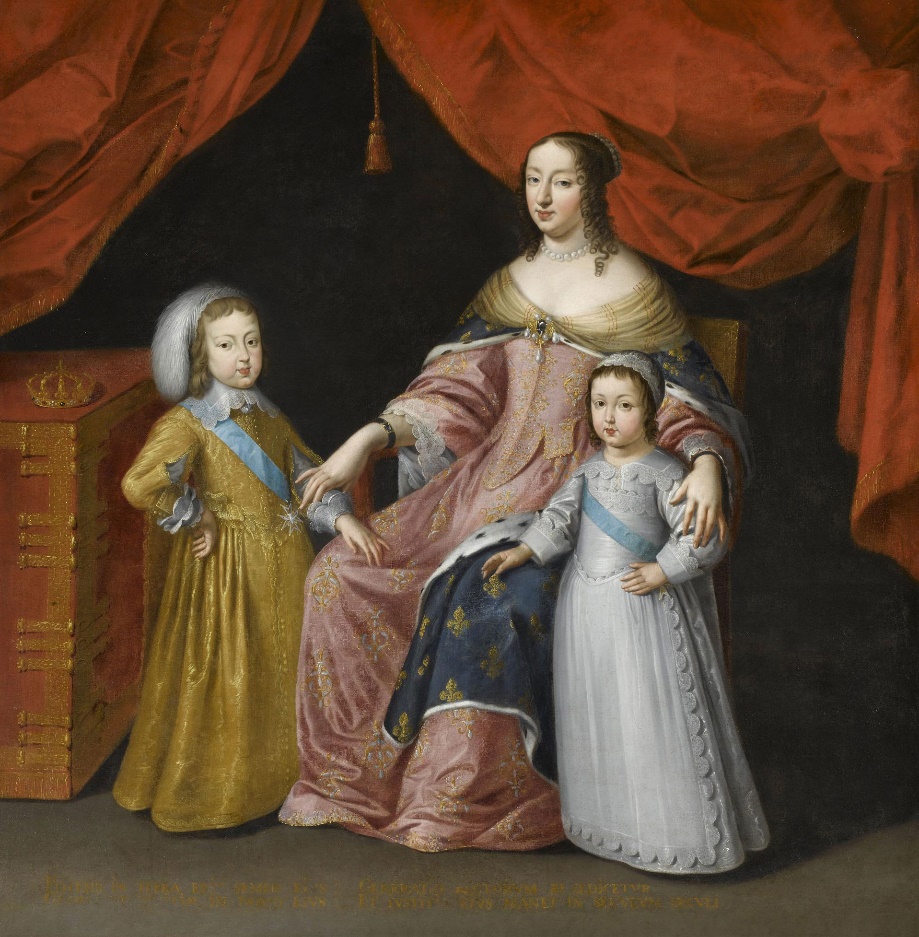 Anne d’Autriche, régente avec Louis XIV (à gauche) et Philippe (à droite).Doc 1NomDatesUn roi célèbreClovisCharlemagneHugues CapetFrançois IerHenri IVNomDatesUn roi célèbreClovisCharlemagneHugues CapetFrançois IerHenri IVNomDatesUn roi célèbreClovisCharlemagneHugues CapetFrançois IerHenri IVNomDatesUn roi célèbreMérovingiens466 / 751ClovisCarolingiens751 / 987CharlemagneCapétiens987 / 1328Hugues CapetValois1328 / 1589François IerBourbons1589 / 1792Henri IVLa monarchie absolueLa monarchie absolueLa monarchie absolueLa monarchie absolueSéance 2Louis XIVLouis XIVLouis XIVObjectifs	 Connaître quelques informations sur Louis XIV.		Trouver des informations dans une fiche documentaire.Objectifs	 Connaître quelques informations sur Louis XIV.		Trouver des informations dans une fiche documentaire.Objectifs	 Connaître quelques informations sur Louis XIV.		Trouver des informations dans une fiche documentaire.Objectifs	 Connaître quelques informations sur Louis XIV.		Trouver des informations dans une fiche documentaire.Matériel : - Ordinateur et vidéoprojecteur.- Fichier numérique : Louis XIV - Diaporama.- Une feuille de documents par élève.- Une fiche d’activité par élève.Matériel : - Ordinateur et vidéoprojecteur.- Fichier numérique : Louis XIV - Diaporama.- Une feuille de documents par élève.- Une fiche d’activité par élève.Aide aux élèves en difficulté :- Aide de l’enseignant.Aide aux élèves en difficulté :- Aide de l’enseignant.Déroulement 							59 minDéroulement 							59 minDéroulement 							59 minTemps- Rappel de la période. Diapositive 2. L’enseignant rappelle la période qui est étudiée, et fait le lien avec la frise de la classe.2- Rappel de la séance précédente. Diapositives 3 et 4. L’enseignant interroge les élèves sur ce qui a été vu et appris lors de la séance précédente.5- Activité sur Louis XIV. Diapositives 5 et 6. La fiche d’exercice est projetée et explicitée. Une feuille de documents est distribuée à chaque élève, ainsi qu’une feuille d’activité. Les élèves réalisent l’activité.15- Correction collective. Diapositives 7 et 8. L’activité est corrigée collectivement.5- Conclusion de la séance. Diapositives 9 et 10. L’enseignant revient sur les notions essentielles abordées lors de cette première séance, en interrogeant les élèves.5- Retour sur la période. Diapositive 11. L’enseignant projette l’image de la frise, et demande aux élèves de retrouver ce qui a été évoqué.2- Copie de la leçon. Les élèves copient la leçon.10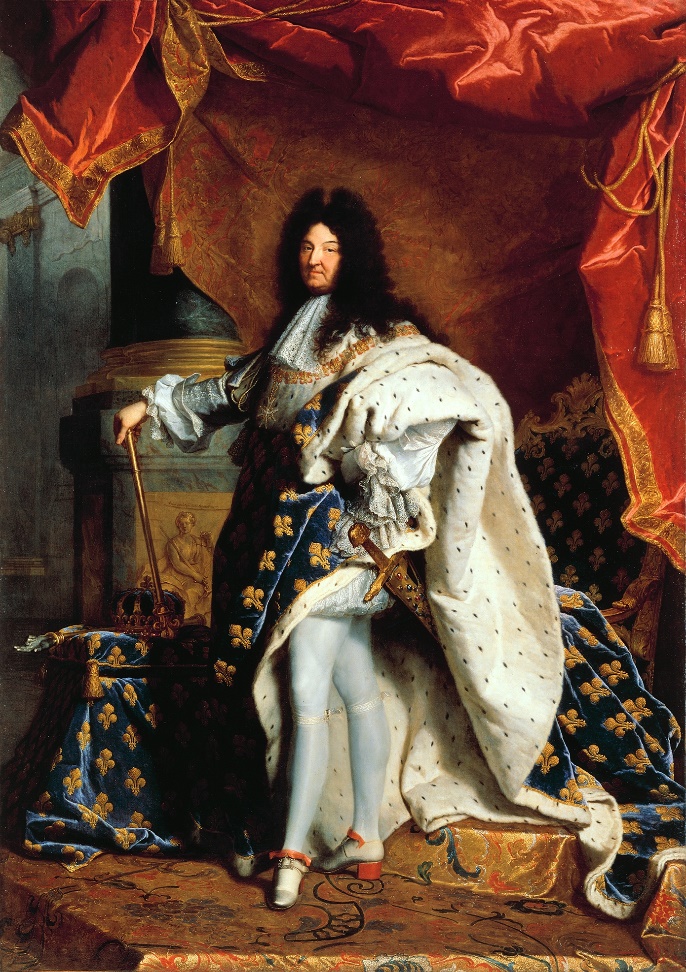 Louis XIVDoc 1